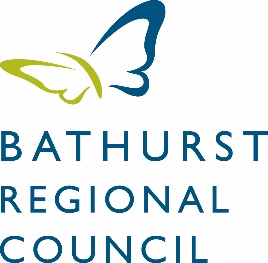 DirectorateCultural and Community ServicesSectionLibraryClassificationBand 1, Level 4, Grade 4Position StatusPermanent part time | 22.5 hoursCommencing Salary Range$660.09 - $693.51 per week plus weekend penalty loading Reports toInformation Services Team LeaderDirect ReportsNilWork LocationLibrary - 70-78 Keppel Street, Bathurst, NSW, 2795Position PurposeThe main purpose of this position is to provide high quality customer focused library services to the Bathurst community and to actively participate as a member of the Bathurst library team in the delivery of the library services, activities and programs.Key ResponsibilitiesAssist with the day to day delivery of library services.Assist library users to locate information and library materials.Assist with the planning and delivery of library services, programs, activities and events, including those relating to Information Services.Provide technology assistance: library catalogue, mobile devices, apps and other online resources and devices. Provide back-up and assistance to other library team members and for special projects.Assist with research enquiries and reference services.Selection CriteriaEssentialMinimum Year 12 Higher School Certificate or equivalentAt least 2 years’ experience working in a customer service settingHigh level communication skillsDemonstrated customer service skillsExcellent computer skills including MS Office suite, digital apps and platforms, mobile devicesProven ability to work cooperatively in a team environmentDesirableLibrary qualification or progress towards a Library qualification would be an advantagePrevious library experienceClass C Driver's LicenceExpected Organisational StandardsFollow defined WHS proceduresProvide service to customersWork effectively in the local government contextWork with others in local governmentCommunicate in the WorkplaceFollow defined risk management policies and proceduresFollow defined ethical guidelines from Council, including Code of ConductFollow defined environmental sustainability guidelines.Employment Conditions22.5 hours per week Monday, Tuesday: 7 hours each day to be taken between 8.30am and 6.15pm as per roster; Thursday: 1.15 to 6.15pm; Sunday: 10am to 1.30pmProbationary period of three months Four weeks annual leave pro rataLong Service Leave after 5 years pro rataSuperannuation of 9.5% paid by CouncilMedical and audio required as part of selection process, inclusive of drug & alcohol testing